STEAM WIND & WATER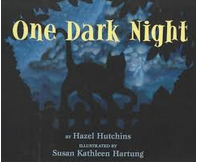 LESSON 3.3	One Dark NightSTEAM Challenge:Can you build a shelter for animals in stormy weather?COUNTING STARS You can cut them out and glue them to a Popsicle stick, a real stick, a cut piece of cardboard to make puppets.  This way your child can act out the song as you both sing it.Song Lyrics: Counting StarsOne little star came out tonight, It twinkled and twinkled with all of its might.Two little stars came out tonight, They twinkled and twinkled with all of their might.Continue with: three, four & five little stars.  End with the children all holding up their hands and wiggling them.Thousands of stars came out tonight, Twinkling, and twinkling a beautiful sight!Q-Tip Starry Night PaintingMake a starry night. Using white or yellow paint dab the stars until they are filled.You can also use the extra paint to just paint the stars in the night sky.Q-Tip Starry Night PaintingMake a starry night. Using white paint dab the stars until they are filled.You can also use the extra paint to just paint the stars in the night sky.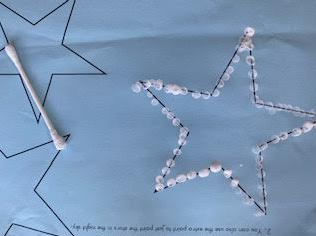 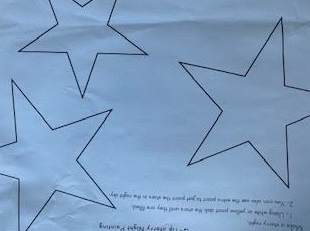 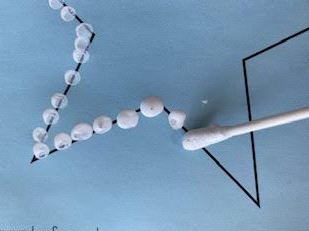 CREATING A SUMMER COUNTDOWN CALENDERPlease supervise and review the instructions for proper scissors usage. Scissors are sharp tools.Cutting skills take time for children to develop. Being able to use scissors to cut well is important for many preschool and school activities including art and craft. Children may have the skills to use small scissors by three to four years of age, but scissor skills are not fully developed until 6 years of age. 
We use visual aids to assist children in understanding words or events.  Young children can understand the concepts of before and after, but not the days of the week. This is why this is a fun way to countdown your days.  You can add specially events into the paper chain calendar, like the fourth of July or birthdays.  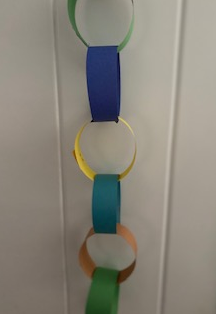 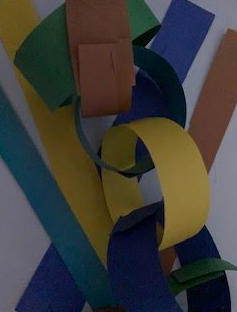 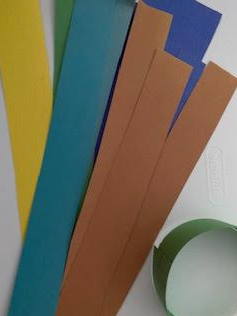 INSTRUCTIONS FOR SCISSOR USAGE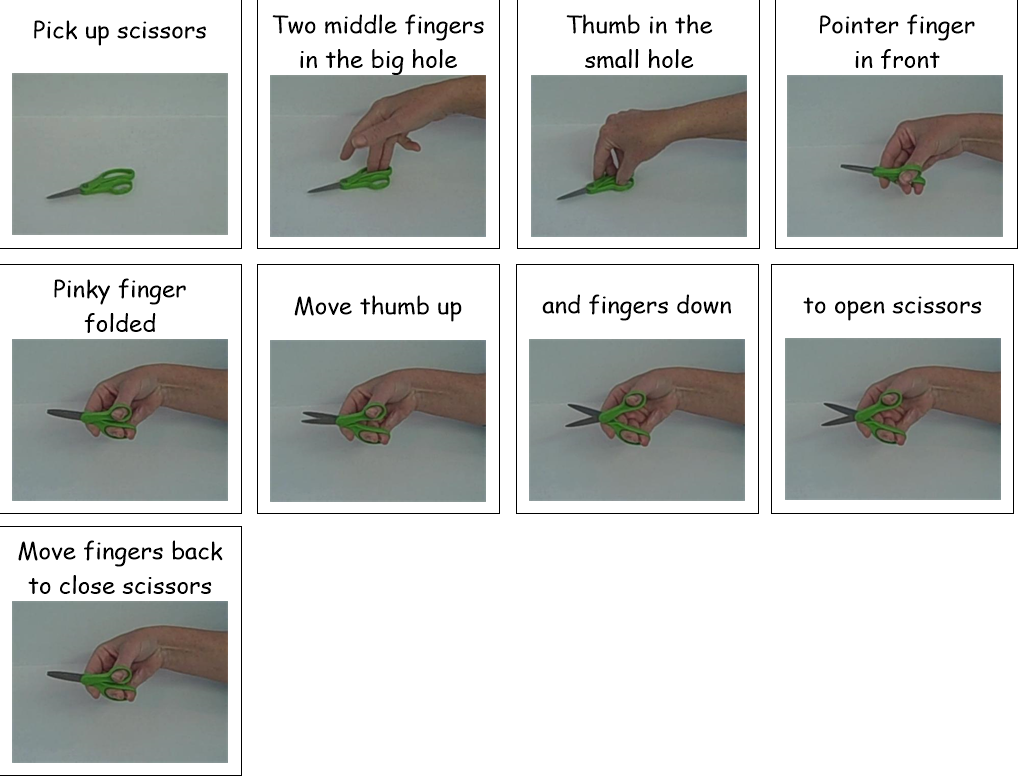 Make A Pet Cloud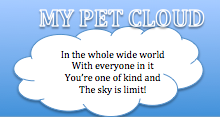 Materials  Cotton Ball   Eyes  Plastic BagFor inspiration we looked at the clouds in the sky.Toddlers and preschoolers are able to work on fine motor skills.  Have them stretch the cotton ball into the shape they like.  Put it into the bag and them have them attach the eyes.  An adult can staple the card to the bag.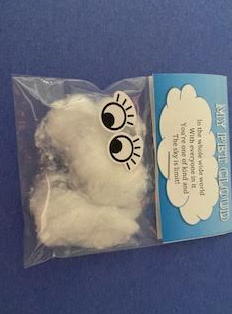 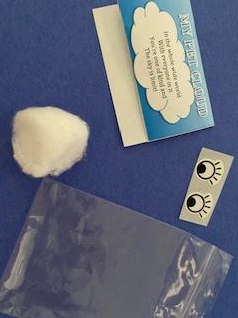 When they are done they will have made their very own pet cloud.Read AloudOne Dark NightBook by Hazel HutchinsLink to Read Aloud: https://www.youtube.com/embed/C5YLI1soeZwSTEM VIDEOSTEM CHALLENGE:      Can you build a shelter for animals in stormy weather?SONG:                              Five Little Ducks Went Out To Play FINE MOTOR:                Q-Tip Starry Night Painting                                          Creating a summer countdown calendar OTHER:                           Make a Pet Cloud                                          How to use scissors safelyGROSS MOTOR:        Get moving inside or outside in your yard! So get outside, safely, when you canBook: One Dark NightObjective:To build a shelter to protect animals in stormy weather Materials:‘animal’ toy manipulative; preferably a catgluescissorsBuilding materials: such as recyclable materials (cardboard, string, paper).waterproof material (ex., aluminum foil, plastic wrap)spray bottle with water or cupRecording sheet for each child (Draw your plan for the shelter)PreK standard:ESS2-6Provide examples of the impact of weather on living things.-make connections between the weather and what they wear and can do and the weather and needs of plants and animals for water and shelterImportanceBuilding teaches kids early math and engineering skills through hands-on learning.Improves fine motor skills. Enhances logical thinking capability-it provides mental stimulation and teaches children cause and effect